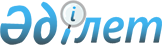 2008-2009 оқу жылына арналған техникалық және орта кәсіптік білімі бар мамандарды даярлауға мемлекеттік білім беру тапсырысы туралы
					
			Күшін жойған
			
			
		
					Солтүстік Қазақстан облысы әкімдігінің 2008 жылғы 11 маусымдағы N 165 қаулысы. Солтүстік Қазақстан облысының Әділет департаментінде 2008 жылғы 3 шілдеде N 1677 тіркелді. Қолданылу мерзімінің өтуіне байланысты күші жойылды (Солтүстік Қазақстан облысы әкімі аппаратының 2011 жылғы 17 қазандағы N 01.04-08/2964 хаты)

      Ескерту. Қолданылу мерзімінің өтуіне байланысты күші жойылды (Солтүстік Қазақстан облысы әкімі аппаратының 2011.10.17 N 01.04-08/2964 хаты)      "Қазақстан Республикасындағы жергілікті мемлекеттік басқару туралы" Қазақстан Республикасының 2001 жылғы 23 қаңтардағы N 148 Заңы27-бабы 2-тармағына, "Білім туралы" Қазақстан Республикасының 2007 жылғы 27 шілдедегі N 319 Заңы 6-бабы 2-тармағының 8) тармақшасына сәйкес облыс әкімдігі ҚАУЛЫ ЕТЕДІ:

      1. Қоса берілген 1129 бірлікте 2008-2009 оқу жылына арналған техникалық және орта кәсіптік білімі бар мамандарды даярлауға арналған мемлекеттік білім беру тапсырысы бекітілсін (бұдан әрі - мемлекеттік тапсырыс).

      2. Бюджеттік бағдарлама әкімшілері 261-024-000 "Техникалық және кәсіптік білім беру ұйымдарында мамандар даярлау" және 253-024-000 "Техникалық және кәсіптік білім беру ұйымдарында мамандар даярлау" бағдарламалары бойынша мемлекеттік тапсырысты дер кезінде қаржыландыруды қамтамасыз етсін.

      3. Осы қаулының орындалуын бақылау облыс әкімінің бірінші орынбасары М.К. Мырзалинға жүктелсін.

      4. Осы қаулы оны ресми жариялаған күннен кейін он күнтізбелік күн өткеннен соң қолданысқа енгізіледі.      Облыс әкімі                                С.Біләлов

Облыс әкімдігінің 2008 жылғы

11 маусымдағы N 165 қаулысымен

бекітілген          2008-2009 оқу жылына арналған техникалық және орта кәсіптік

білімі бар мамандарды даярлауға мемлекеттік білім беру

тапсырысы
					© 2012. Қазақстан Республикасы Әділет министрлігінің «Қазақстан Республикасының Заңнама және құқықтық ақпарат институты» ШЖҚ РМК
				р/с

NОқу орындары-

ның

атауыМамандықтарСыныптама кодыОқыту тілі9 сынып база-сында 11 сынып база-сындаБар-лығы1Мағжан Жұмабаев атындағы гуманитар-лық колледжҰлттық мектеп-

тердегі қазақ тілі мен әдебиеті0307002 қазақ25251Мағжан Жұмабаев атындағы гуманитар-лық колледжБастауыш жалпы білім

(біліктілігі: бастауыш білім беру мұғалімі)0314002қазақ орыс2525501Мағжан Жұмабаев атындағы гуманитар-лық колледжБастауыш жалпы білім

(біліктілігі:

бастауыш білім сатысында информатика мұғалімі)0314002орыс25251Мағжан Жұмабаев атындағы гуманитар-лық колледжБастауыш жалпы білім

(біліктілігі: бастауыш білім сатысында шетел тілі мұғалімі)0314002орыс25251Мағжан Жұмабаев атындағы гуманитар-лық колледжАударма ісі0832002қазақ25251Мағжан Жұмабаев атындағы гуманитар-лық колледжӘлеуметтік жұмыс0204002қазақ орыс50501Мағжан Жұмабаев атындағы гуманитар-лық колледжЕсептеуіш техниканы бағдарламалық

қамтамасыз ету3706002қазақ орыс50501Мағжан Жұмабаев атындағы гуманитар-лық колледжБарлығы150100250 2"Өнер колледжі- дарынды балаларға мамандан-

дырылған музыкалық-эстетика-

лық  бейіндегі мектеп-

интернат"Аспаптық орындау0606002қазақ орыс20202"Өнер колледжі- дарынды балаларға мамандан-

дырылған музыкалық-эстетика-

лық  бейіндегі мектеп-

интернат"Ән-күй0606002қазақ орыс4372"Өнер колледжі- дарынды балаларға мамандан-

дырылған музыкалық-эстетика-

лық  бейіндегі мектеп-

интернат"Сұңғат өнері0615002орыс332"Өнер колледжі- дарынды балаларға мамандан-

дырылған музыкалық-эстетика-

лық  бейіндегі мектеп-

интернат"Хорлық дирижерлау0607002қазақ

орыс4152"Өнер колледжі- дарынды балаларға мамандан-

дырылған музыкалық-эстетика-

лық  бейіндегі мектеп-

интернат"Актерлік өнер0612002қазақ орыс662"Өнер колледжі- дарынды балаларға мамандан-

дырылған музыкалық-эстетика-

лық  бейіндегі мектеп-

интернат"Хореографиялық өнер0611002орыс1232"Өнер колледжі- дарынды балаларға мамандан-

дырылған музыкалық-эстетика-

лық  бейіндегі мектеп-

интернат"Эстраданың

музыкалық өнері0610002орыс2132"Өнер колледжі- дарынды балаларға мамандан-

дырылған музыкалық-эстетика-

лық  бейіндегі мектеп-

интернат"Музыкалық білім0322002қазақ

орыс222"Өнер колледжі- дарынды балаларға мамандан-

дырылған музыкалық-эстетика-

лық  бейіндегі мектеп-

интернат"Музыка теориясы0608002орыс112"Өнер колледжі- дарынды балаларға мамандан-

дырылған музыкалық-эстетика-

лық  бейіндегі мектеп-

интернат"барлығыбарлығыбарлығы3713503Петропавл құрылыс-

экономика-лық колледжіҒимараттар мен құрылыстар салу4303002орыс қазақ5025753Петропавл құрылыс-

экономика-лық колледжіҒимараттарды техникалық пайдалану4303012.

02орыс25253Петропавл құрылыс-

экономика-лық колледжіІшкі санитарлық

-техникалық

құрылғылар мен желдеткіштерді монтаждау және пайдалану4317002орыс25253Петропавл құрылыс-

экономика-лық колледжіТамақ  кәсіпорнының

өнімдерін өндіру технологиясы және

ұйымдастыру4234002орыс25253Петропавл құрылыс-

экономика-лық колледжіБарлығыБарлығыБарлығы75751504Петропавл теміржол көлігі колледжіТехникалық күтім көрсету, теміржолдарды жөндеу және пайдалану2807002орыс25254Петропавл теміржол көлігі колледжіКөтеруші-

тасымалдаушы, құрылыстық, жол машиналары мен жабдықтарын пайдалану, техникалық күтім жасау2807002орыс25254Петропавл теміржол көлігі колледжіЭлектрмен жабдықтау2108002орыс25254Петропавл теміржол көлігі колледжіЖылу техникалық жабдық пен  жылумен қамтамасыз ету  жүйесін пайдалану2203002орыс25254Петропавл теміржол көлігі колледжіБарлығыБарлығыБарлығы1001005Солтүстік Қазақстан  кәсіптік педагоги-

калық колледжіӨндірістік оқыту шебері, ауылшаруашылық өндірісін механикаланды-ру бойынша техник-механик0313082қазақ25255Солтүстік Қазақстан  кәсіптік педагоги-

калық колледжіӨндірістік оқыту шебері, есептеуіш техниканы бағдарламалық

қамтамасыз ету бойынша техник -бағдарламашы0313102орыс25255Солтүстік Қазақстан  кәсіптік педагоги-

калық колледжіӨндірістік оқыту шебері, автомобиль көлігіне күтім көрсету және жөндеу бойынша техник-механик0313032орыс25255Солтүстік Қазақстан  кәсіптік педагоги-

калық колледжіӨндірістік оқыту шебері, кең бейіндегі техник-

құрылысшы0313072орыс25255Солтүстік Қазақстан  кәсіптік педагоги-

калық колледжіПісіру өндірісі бойынша өндірістік оқыту шебері0313112орыс25255Солтүстік Қазақстан  кәсіптік педагоги-

калық колледжіДене тәрбиесі0310002орыс25255Солтүстік Қазақстан  кәсіптік педагоги-

калық колледжіІздеу-құтқару және апаттық қалпына келтіру жұмыстары1707002орыс25255Солтүстік Қазақстан  кәсіптік педагоги-

калық колледжіКәсіпорындар мен азаматтық ғимараттардың

электр жабдығын монтаждау, жөндеу және пайдалану3312002орыс25255Солтүстік Қазақстан  кәсіптік педагоги-

калық колледжіАуылшаруашылы-ғын механикаланды-ру4402002орыс25255Солтүстік Қазақстан  кәсіптік педагоги-

калық колледжіЖерге орналастыру4405002орыс25255Солтүстік Қазақстан  кәсіптік педагоги-

калық колледжіБарлығы150100250 6Гуманитар-лық-

техникалық колледжМашина жасау технологиясы2508002орыс2525506Гуманитар-лық-

техникалық колледжБарлығы2525507Жалел  Қизатов атындағы Есіл ауылшаруа-шылық колледжіАуылшаруашылы-ғын механикаланды-ру4402002орыс25257Жалел  Қизатов атындағы Есіл ауылшаруа-шылық колледжіОрман және бау-бақша шаруашылығы4437002орыс25257Жалел  Қизатов атындағы Есіл ауылшаруа-шылық колледжіӨсімдіктерді

қорғау және агроэкология4409002орыс25257Жалел  Қизатов атындағы Есіл ауылшаруа-шылық колледжіАгрономия4406002орыс25257Жалел  Қизатов атындағы Есіл ауылшаруа-шылық колледжіДене тәрбиесі0310002орыс25257Жалел  Қизатов атындағы Есіл ауылшаруа-шылық колледжіМал дәрігерлігі0501002орыс25257Жалел  Қизатов атындағы Есіл ауылшаруа-шылық колледжіҒимараттар мен құрылыстар салу және пайдалану4302002орыс2525507Жалел  Қизатов атындағы Есіл ауылшаруа-шылық колледжіБарлығы125752008Солтүстік Қазақстан медицина

лық колледжіМедбибі ісі0407002орыс30308Солтүстік Қазақстан медицина

лық колледжіЕмдеу ісі0401002қазақ30308Солтүстік Қазақстан медицина

лық колледжіСараптамалық диагностика0405002орыс19198Солтүстік Қазақстан медицина

лық колледжіБарлығы304979Барлығы6924371129